Publicado en Lleida el 08/10/2021 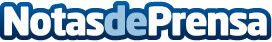 Las nuevas metodologías en psicología que ayudan a resolver los problemas de ansiedadRealizar sesiones de forma online o disponer de contenido online accesible para todo el mundo, con este objetivo nació La vida es cambio creado por la psicóloga Marina ArjóDatos de contacto:Marina Arjó629 029 755Nota de prensa publicada en: https://www.notasdeprensa.es/las-nuevas-metodologias-en-psicologia-que_1 Categorias: Medicina Sociedad Cataluña Medicina alternativa Ocio para niños http://www.notasdeprensa.es